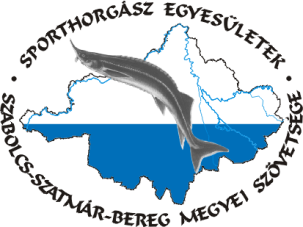 Valamennyi Horgász Egyesület részéreA Sporthorgász Egyesületek Szabolcs-Szatmár-Bereg megyei Szövetsége rendezésében kerül sor a           MEGYEI CSAPATBAJNOKSÁGRA (egyfordulós)2022.06.12-én (vasárnap) a Kisvárdai agyaggödrök horgász tavon. Csapat összeállítás:	4 fő kortól és nemtől független versenyző, továbbá 1 fő női, 1 fő U-15, 1 fő U-25 (16-25 év) versenyző.Etetőanyag korlátozás: maximum 20 l etetőanyag, élő csali 2,5 liter, ebből szúnyoglárva maximum 1 liter ezen felül 0,125 liter tűző szúnyoglárva engedélyezett (a verseny időtartama 4óra) Az U-15, U-25 (16-25. év) kategóriában: maximum 17 l etetőanyag, élő csali 2,5 liter, ebből szúnyoglárva maximum 0,5 liter  (a verseny időtartama 3óra) Díjazás: Az első három csapat. A versenyen az országos versenyszabályzat érvényes. Versenyprogram:06.30. Gyülekező a versenypályán, regisztráció06.45. Megnyitó, rajthelyek sorsolása07.00. Rajthelyek elfoglalása, felkészülés08.50. Jelzés az etetésre09.00. Jelzés a verseny kezdetére11.55. Jelzés a verseny utolsó 5 percére az U-15, U-25 szektorban12.00. Jelzés a verseny végére az U-15, U-25 szektorban12.10. Mérlegelés az U-15, U-25 szektorban12.55. Jelzés a verseny utolsó 5 percére13.00. Jelzés a verseny végére13.10. Mérlegelés14.00. EredményhirdetésMelléklet: 1 db jelentkezési lapA jelentkezési lapok beérkezési határideje: 2022.06.09. (csütörtök) 12 óra a Szövetség irodájába.Csak teljes létszámú csapatok nevezését tudjuk elfogadni.
A versenyen való induláshoz érvényes horgászigazolvány szükséges, amit sorsoláskor be kell mutatni.A bajnokságon sportszerű küzdelemben, eredményes helytállást kívánunk.									Szilágyi Imre								Verseny Szakbizottság elnökeNEVEZÉSI LAP a Csapatbajnokságra2022.06.12. (vasárnap) Kisvárdai agyaggödrök horgásztóA(z) ………………………………………………………HE. csapata az alábbi összeállításban nevezi csapatát az Csapatbajnokságra. Csapatvezető:		…………………………………………………….Versenyzők:	1. ……………………………………………………………			2. ……………………………………………………………			3. ………………………………………………………….			4. ………………………………………………………….	 (Női)		5. ………………………………………………………….	(U-15)	6. ………………………………………………………….(U-25) 	7. …………………………………………………………… (16-25.év)A megyei csapatbajnokságon a csapatok összetétele: 4 fő felnőtt (bármilyen korú és nemű), 1 fő női (bármilyen korú), 1 fő U-15 (az a versenyző, aki 2021. december 31.-ig nem töltötte be a 15. életévét) U-25 (aki 2021. december 31.-ig nem töltötte be a 25. évét, de már 2021. december 31.-ig betöltötte a 16. évét)A versenyen használható maximális bothosszak:U-15 kategória		10,00 mU 25 kategória		13,00 mNői kategória		11,50 mFelnőtt kategória		13,00 mNevezési  határidő:     2022.06.09. (csütötök 12 óra)Kelt: 										………………………………									   aláírás